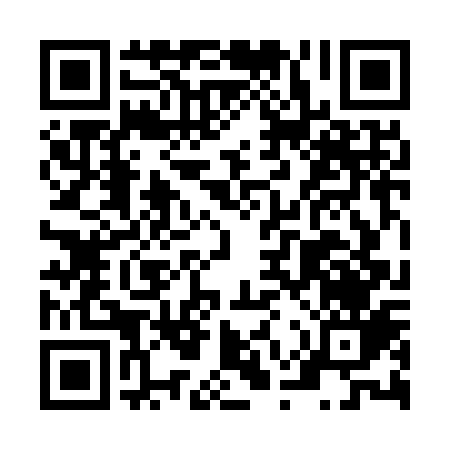 Ramadan times for Cajobi, BrazilMon 11 Mar 2024 - Wed 10 Apr 2024High Latitude Method: NonePrayer Calculation Method: Muslim World LeagueAsar Calculation Method: ShafiPrayer times provided by https://www.salahtimes.comDateDayFajrSuhurSunriseDhuhrAsrIftarMaghribIsha11Mon5:025:026:1612:253:506:346:347:4312Tue5:025:026:1712:253:506:336:337:4213Wed5:035:036:1712:243:496:326:327:4114Thu5:035:036:1712:243:496:316:317:4015Fri5:045:046:1812:243:496:306:307:4016Sat5:045:046:1812:243:486:296:297:3917Sun5:045:046:1812:233:486:286:287:3818Mon5:055:056:1912:233:486:276:277:3719Tue5:055:056:1912:233:476:266:267:3620Wed5:055:056:1912:223:476:266:267:3521Thu5:065:066:1912:223:476:256:257:3422Fri5:065:066:2012:223:466:246:247:3323Sat5:065:066:2012:223:466:236:237:3224Sun5:075:076:2012:213:456:226:227:3125Mon5:075:076:2112:213:456:216:217:3026Tue5:075:076:2112:213:446:206:207:2927Wed5:085:086:2112:203:446:196:197:2828Thu5:085:086:2212:203:446:186:187:2829Fri5:085:086:2212:203:436:176:177:2730Sat5:095:096:2212:193:436:176:177:2631Sun5:095:096:2212:193:426:166:167:251Mon5:095:096:2312:193:426:156:157:242Tue5:095:096:2312:193:416:146:147:233Wed5:105:106:2312:183:416:136:137:224Thu5:105:106:2412:183:406:126:127:215Fri5:105:106:2412:183:406:116:117:216Sat5:115:116:2412:173:396:106:107:207Sun5:115:116:2412:173:396:106:107:198Mon5:115:116:2512:173:386:096:097:189Tue5:115:116:2512:173:386:086:087:1710Wed5:125:126:2512:163:376:076:077:17